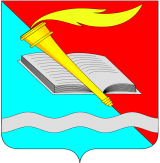 АДМИНИСТРАЦИЯ ФУРМАНОВСКОГО МУНИЦИПАЛЬНОГО РАЙОНАПОСТАНОВЛЕНИЕот   24.11.2020  №  892-1г. Фурманов О признании конкурса по отбору управляющей организации для управления многоквартирными домами в Фурмановском муниципальном районе несостоявшимся В соответствии с Постановлением Правительства РФ от 06.02.2006                № 75 «О порядке проведения органом местного самоуправления открытого конкурса по отбору управляющей организации для управления многоквартирным домом», Уставом Фурмановского муниципального района  п о с т а н о в л я е т:1. Утвердить протокол вскрытия конвертов с заявками на участие в конкурсе по отбору управляющей организации для управления многоквартирными домами от 20.11.2020 г. (прилагается).2. Признать конкурс по отбору управляющей организации для управления многоквартирными домами в Фурмановском муниципальном районе несостоявшимся.3. В срок до 24.02.2021 г. провести новый конкурс по отбору управляющей организации для управления многоквартирными домами в Фурмановском муниципальном районе.4.  Постановление вступает в силу с момента его подписания. 5. Контроль за исполнением постановления возложить на заместителя главы администрации Фурмановского муниципального района Клюева А.А.Глава Фурмановскогомуниципального района						 Р.А. СоловьевЛ.В. Иртегова2-20-83